З А Я В Л Е Н И Е Прошу Вас провести негосударственную экспертизу (в столбце 2 необходимо указать «да» или «нет»):Сообщаю (-ем) следующие сведения, необходимые для заключения договора об оказании услуг и проведения негосударственной экспертизы:Идентификационные сведения об объекте: (данные должны соответствовать проектной документации, договорам, наименованию объекта в задании на проектирование)полное наименование объекта______________________________________________________________________________________________________________________________________________________________________________________________________________________________________________________________________________________________________________________________________________________________________________________________________шифр проектной документации  ____________________________________________________________________________местонахождение объекта  ________________________________________________________________________________________________________________________________________________________________________________________основные технико-экономические показатели_________________________________________________________________________________________________________________________________________________________________________________________________________________________________________________________________________________________________________________________________________________________________________________________________________________________________________________________________________________________________Проектная документация или инженерные изыскания выполнены в целях: (указать «да» или «нет»)  строительство объекта капитального строительства________________________________________________________2.	реконструкция объекта ________________________________________________________________________________3.	капитальный ремонт объекта ______________________________________________________________________________________________Проектная документация и (или) результаты инженерных изысканий направляются на негосударственную экспертизу:первичную (указать «да» или «нет») __________________________________повторную (указать «да» или «нет») __________________________________, в том числе:после получения отрицательного заключения экспертизы от  ____________________________________________ №  ______________________________________________________________________________________________после получения положительного заключения экспертизы в связи с внесением изменений в проектную документацию, затрагивающих конструктивные и другие характеристики надежности и безопасности объекта от__________________________________ № __________________________________________________________после получения положительного заключения экспертизы в связи с внесением изменений в проектную документацию, не затрагивающих конструктивные и другие характеристики надежности и безопасности объекта от__________________________________ № __________________________________________________________Идентификационные сведения о заявителе: полное наименование физического или юридического лица _____________________________________________________________________________________________________________________________________________________________должность, Ф.И.О. лица, уполномоченного действовать от имени юридического лица без доверенности ______________________________________________________________________________________________________________________юридический адрес: ______________________________________________________________________________________________________________________________________________________________________________________________ фактический (почтовый) адрес: _____________________________________________________________________________________________________________________________________________________________________________________банковские реквизиты ________________________________________________________________________________________________________________________________________________________________________________________________________________________________________________________________________________________________________________________фамилия, имя, отчество представителя и реквизиты документа (наименование, дата, номер), подтверждающего полномочия лица действовать от имени заявителя (в случае подачи заявления представителем, не имеющим права действовать без доверенности), номер контактного телефона________________________________________________________________________________________________________________________________________________________________________________________________________________________________________________________________________________________________________________________Идентификационные сведения о техническом заказчике *(при наличии договора и с указанием полномочий в соответствии с пунктом 22 статьи 1 Градостроительного кодекса РФ ):полное наименование физического или юридического лица _____________________________________________________________________________________________________________________________________________________________основания возникновения полномочий ______________________________________________________________________юридический адрес: ______________________________________________________________________________________________________________________________________________________________________________________________ фактический (почтовый) адрес: _____________________________________________________________________________________________________________________________________________________________________________________фамилия, имя, отчество представителя и реквизиты документа (наименование, дата, номер), подтверждающего полномочия лица действовать от имени заявителя (договор, доверенность), номер контактного телефона________________________________________________________________________________________________________________________________________________________________________________________________________________________________________________________________________________________________________________________*Согласно пункту 22 статьи 1 Градостроительного кодекса РФ, технический заказчик – это физическое лицо, действующее на профессиональной основе, или юридическое лицо, которые уполномочены застройщиком и от имени застройщика заключают договоры о выполнении инженерных изысканий, о подготовке проектной документации, о строительстве, реконструкции, капитальном ремонте объектов капитального строительства, подготавливают задания на выполнение указанных видов работ, предоставляют лицам, выполняющим инженерные изыскания и (или) осуществляющим подготовку проектной документации, строительство, реконструкцию, капитальный ремонт объектов капитального строительства, материалы и документы, необходимые для выполнения указанных видов работ, утверждают проектную документацию, подписывают документы, необходимые для получения разрешения на ввод объекта капитального строительства в эксплуатацию, осуществляют иные функции, предусмотренные настоящим Кодексом. Застройщик вправе осуществлять функции технического заказчика самостоятельно.Идентификационные сведения о лице, подготовившем материалы инженерных изысканий: полное наименование физического или юридического лица _____________________________________________________________________________________________________________________________________________________________юридический адрес: ______________________________________________________________________________________________________________________________________________________________________________________________ фактический (почтовый) адрес: _____________________________________________________________________________________________________________________________________________________________________________________свидетельство о допуске к таким видам работ (наименование документа, номер, дата выдачи, срок действия, наименование СРО, выдавшей документ)__________________________________________________________________________________________________________________Идентификационные сведения о лице, осуществившем подготовку проектной документации: полное наименование физического или юридического лица _____________________________________________________________________________________________________________________________________________________________юридический адрес: ______________________________________________________________________________________________________________________________________________________________________________________________ фактический (почтовый) адрес: ____________________________________________________________________________________________________________________________________________________________________________________свидетельство о допуске к таким видам работ (наименование документа, номер, дата выдачи, срок  действия, наименование СРО, выдавшей документ я)________________________________________________________________________________________________________________________________________________________________________________________________Сведения о земельном участке, предоставленном для размещения объекта капитального строительства:право пользования земельным участком предоставлено на основании  _______________________________________________________________________________________________________«_____»_________________________       ____________ г.       № _________________________________________________Подтверждаем, что:Проектирование осуществлено в пределах границ отведенного земельного участка;Объект не является:Особо опасным и технически сложным (указанным в пунктах 9 и 10 Положения об организации и проведении государственной экспертизы проектной документации и результатов инженерных изысканий, утвержденного постановлением Правительства РФ от 05.03.2007 № 145);Уникальным (указанным в пункте 11 Положения об организации и проведении государственной экспертизы проектной документации и результатов инженерных изысканий, утвержденного постановлением Правительства РФ от 05.03.2007 № 145);Объектом, строительство, реконструкцию и (или) капитальный ремонт которого предполагается осуществлять на территориях двух и более субъектов РФ;Объектом обороны и безопасности, иным объектом, сведения о котором составляют государственную тайну;Объектом культурного наследия (памятником истории и культуры) федерального значения (при проведении капитального ремонта в целях его сохранения);Объектом, связанным с размещением и обезвреживанием отходов 1-5 класса опасности;Автомобильной дорогой федерального значения, а также их инфраструктурой.Дата подачи заявления  «_____» __________________20____ г. Контактный телефон представителя заявителя________________________________________________________________Подпись заявителя ____________ расшифровка подписи ___________________________________________		Печать юридического лица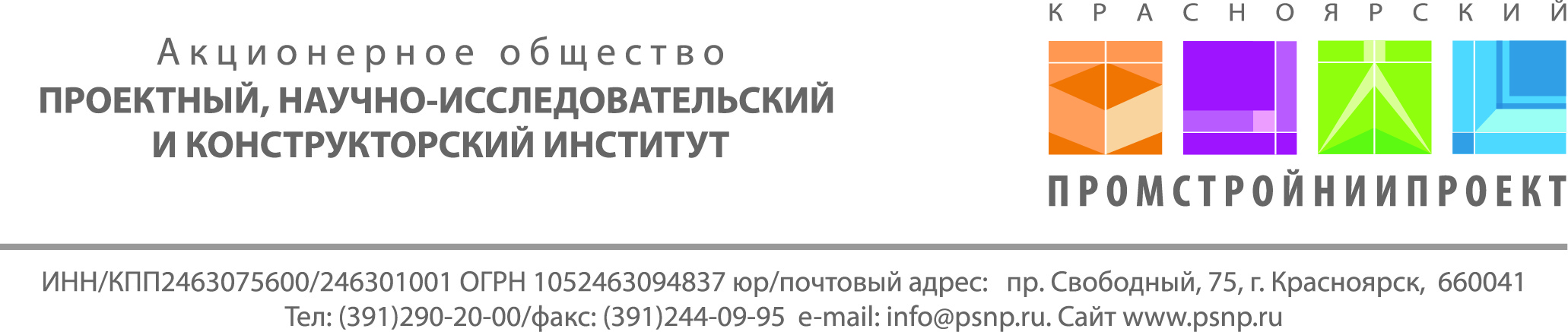 СОСТАВ ДОКУМЕНТОВ,предоставляемых в АО «Красноярский ПромстройНИИпроект» для прохождения негосударственной экспертизы проектной документации и/или результатов инженерных изысканийУстановленный срок для предоставления недостающих документов ________(_________________)                                                                                                                                                                              (не более 10 дней)  Представитель Заказчика: _____________________________________________________________Представитель экспертной организации: _________________________________________________Заполняется на фирменном бланке юридического лица                                                                                 Генеральному директоруАО «Красноярский ПромстройНИИпроект»А.А. Архиповуа) результаты инженерных изысканийб) проектная документация без сметыв) проектная документация, включая сметуг) результаты инженерных изысканий и проектная документация без сметы д) результаты инженерных изысканий и проектная документация, включая смету е) результаты инженерных изысканий и проектная документация по внешним инженерным сетям и конструктивным решениям фундаментовж) отдельных разделов проектной документации№ п/п НаименованиеНаличиеНеобходимо дополнительно представить1Заявление о проведении негосударственной экспертизы 2Копия свидетельства о государственной регистрации юридического лица3Копия устава юридического лица (4 первых и 2 последних страницы)4Документ, на основании которого действует заявитель (в случае представления документации не заказчиком (застройщиком))5Карточка предприятия6Договор на разработку проектной документации7Утвержденное задание на проектирование8Акт приема-передачи проектной документации9Договор на выполнение инженерных изысканий10Утвержденное задание на выполнение инженерных изысканий11Акт приема-передачи результатов инженерных изысканий12Программа выполнения инженерных изысканий13Свидетельство о допуске проектной организации14Свидетельство о допуске изыскательской организации15Правоустанавливающие документы на земельный участок16Градостроительный план17Документ об утверждении градостроительного плана18Кадастровый паспорт земельного участкаТехнические условия:19Водопровод и канализация20Теплоснабжение21Электроснабжение22Связь, радио, сигнализация23Специальные технические условия